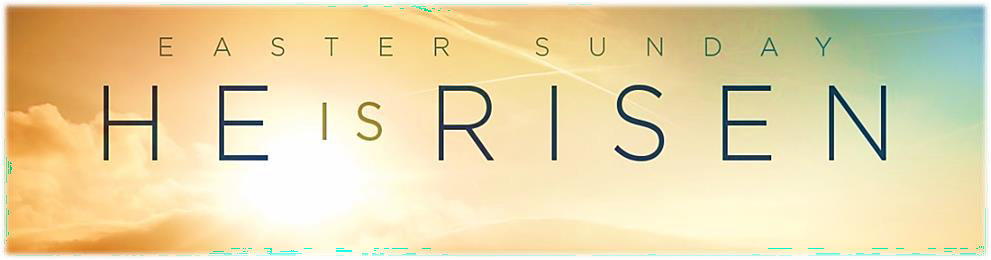 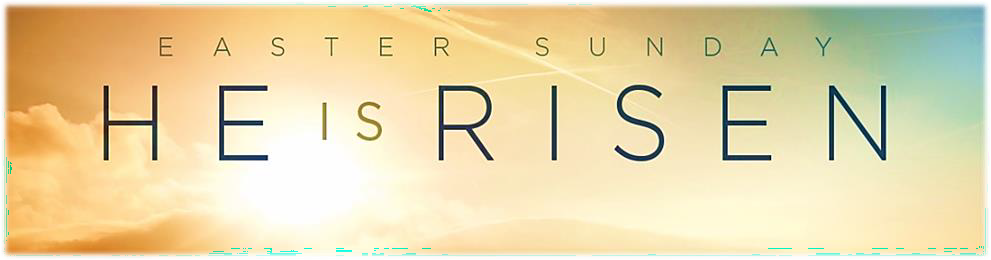 Luke 24: 1 – 4a1 On the first day of the week, very early in the morning, the women took the spices they had prepared and went to the tomb. 2 They found the stone rolled away from the tomb, 3 but when they entered, they did not find the body of the Lord Jesus.Notes: 	Luke 24: 1 – 4a1 On the first day of the week, very early in the morning, the women took the spices they had prepared and went to the tomb. 2 They found the stone rolled away from the tomb, 3 but when they entered, they did not find the body of the Lord Jesus.Notes: 	Luke 24: 4 – 54 While they were wondering about this, suddenly two men in clothes that gleamed like lightning stood beside them.5 In their fright the women bowed down with their faces to the ground, but themen said to them, “Why do you look for the living among the dead?Notes: 	Luke 24: 4 – 54 While they were wondering about this, suddenly two men in clothes that gleamed like lightning stood beside them.In their fright the women bowed down with their faces to the ground, but themen said to them, “Why do you look for the living among the dead?Notes: 	Luke 24: 6He is not here; he has risen!Notes: 	Luke 24: 6He is not here; he has risen!Notes: 	Luke 24: 6b – 8Remember how he told you, while he was still with you in Galilee:‘The Son of Man must be delivered over to the hands of sinners, be crucifiedand on the third day be raised again.’” 8 Then they remembered his words.Notes: 	Luke 24: 6b – 8Remember how he told you, while he was still with you in Galilee:7 ‘The Son of Man must be delivered over to the hands of sinners, be crucifiedand on the third day be raised again.’” 8 Then they remembered his words.Notes: 	“Death has been swallowed up in victory.”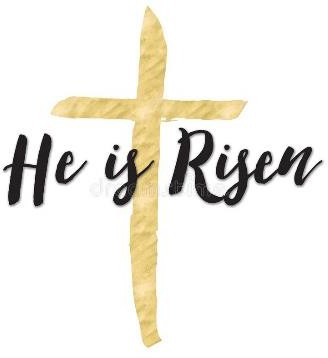 “Where, O death, is your victory? Where, O death, is your sting?”“Death has been swallowed up in victory.”“Where, O death, is your victory? Where, O death, is your sting?”